LOYOLA COLLEGE (AUTONOMOUS), CHENNAI – 600 034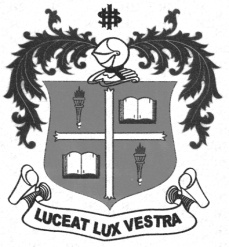 B.A. DEGREE EXAMINATION – SOCIOLOGYFIFTH SEMESTER – APRIL 2011SO 5401 - MEDICAL SOCIOLOGY                 Date : 12-04-2011 	Dept. No.	        Max. : 100 Marks                 Time : 9:00 - 12:00 	                                             		PART A Answer the following in about 30 words each         		                              (10 ×2=20 marks)What is Medical sociology?State WHO’ definition of Health.What are Communicable Diseases? Give examples.Mention any two types of cancer.5.   What is social epidemiology?6.   Define occupational diseases.7.   What is Health Education?8.   Mention any two protective hygienic habits.9.   Write a short note on health for all by 2000.10. Expand HIV and AIDS.PART B Answer any FIVE questions in about 300 words each		                           (5×8=40 marks)      11. Discuss the relationship between medicine and sociology.12. Describe the manifestations of physical and mental health.13. What is Tuberculosis? Briefly explain the social factors of TB.14. What is heart disease? Analyze the risk factors associated with it.15. Describe the occupational hazards of agricultural workers.16. Elaborate on the health policies of .What is the difference between gerontology and geriatrics? Highlight the problems of aged.		PART C Answer any TWO questions in about 1,200 words each.		                                (2×20=40 Marks)18. Elaborate on the social and cultural factors of health and illness.19. What is Diabetes? Give the classification of diabetes and discuss the complications        involved.20. Highlight the measures for the prevention of occupational diseases.21. What are the chief contents of health education? Dwell upon the importance of        sex education and health education in .******